О внесении изменений в постановление администрации муниципального района Пестравский Самарской области № 1026 от 01.11.2012 г «Об утверждении муниципальной долгосрочной целевой программы«Модернизация и развитие автомобильных дорог общего пользования местного значения в пределах муниципального района Пестравский Самарской области на 2013-2015 годы»      В связи с положительным заключением государственной экспертизы  по объекту сметной документации «Строительство автомобильной дороги Ломовка – Тяглое Озеро в муниципальном районе Пестравский Самарской области» № 63-1-3896-14 от 02.10.2014г., руководствуясь статьями 41, 43 Устава муниципального района Пестравский, администрация муниципального района Пестравский  Самарской области ПОСТАНОВЛЯЕТ:Внести в постановление администрации муниципального района Пестравский Самарской области № 1026 от 01.11.2012 г «Об утверждении муниципальной долгосрочной целевой программы «Модернизация и развитие автомобильных дорог общего пользования местного значения в пределах муниципального района Пестравский Самарской области на 2013-2015 годы» (далее – постановление) следующие изменения:исключить из текста постановления слова "долгосрочная целевая" в советующих падежах;в приложении №1 к постановлению (далее - Программа):исключить слова "долгосрочная целевая" в соответствующем числе и падежах и числе; в паспорте Программы:раздел «Объемы и источники финансирования» читать в следующей редакции:«Для выполнения  мероприятий программы необходимо 387 398,311 тыс.руб общего объема финансирования, в том числе: - объем финансирования за счет предполагаемых к поступлению средств  областного бюджета составляет 368 033,282 тыс.руб.;- объем финансирования за счет средств местных бюджетов составляет 19 365,028 тыс.руб. (Приложения № 1, № 2 к муниципальной программе «Модернизация и развитие автомобильных дорог общего пользования местного значения в пределах муниципального района Пестравский Самарской области на 2013-2015 годы»)»;в тексте Программы:в разделе 6 «Обоснование ресурсного обеспечения Программы»:в абзаце третьем цифру «128 797,97» заменить цифрой «368 033,282»;в абзаце пятом цифру «6 952,102» заменить цифрой «19 369,028»;1.2.4. приложение N 2  к Программе читать в новой редакции согласно приложению к настоящему постановлению.Опубликовать данное постановление в районной газете «Степь» и разместить на официальном Интернет-сайте муниципального района Пестравский.Контроль за исполнением настоящего постановления возложить на первого заместителя Главы муниципального района Пестравский  Имангулова  А.В.И.о.Главы муниципального района Пестравский                                                                              А.В.ИмангуловПешехонова 21474Приложение                                                                                                                                                                                                                                                                                                                                                                  к постановлению администрации муниципального района Пестравский                                                                                                                                                                                                                                      №         от                             20     г.Приложение № 2                                                                                                                                                                                                                                                                                                                                                        к муниципальной  программе "Модернизация и развитие автомобильных дорог  общего пользования местного значения в пределах муниципального  района  Пестравский Самарской области                                                                                                                                                                                                                                                   на 2013-2015 годы"Перечень объектов проектирования строительства автомобильных дорог общего пользования местного значения в пределах муниципального района Пестравский Самарской области.АДМИНИСТРАЦИЯ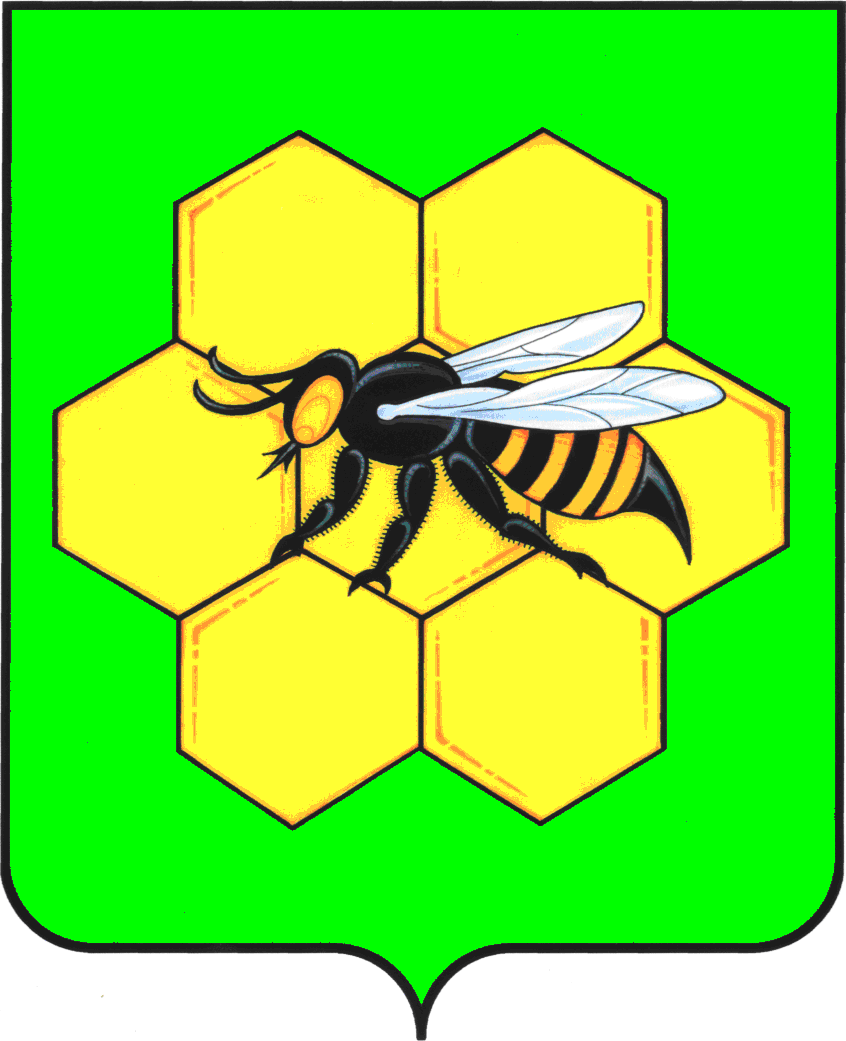 МУНИЦИПАЛЬНОГО РАЙОНА ПЕСТРАВСКИЙСАМАРСКОЙ ОБЛАСТИПОСТАНОВЛЕНИЕ__05.11.14___________________№____997_______№ п/пНаименование объектапротяженность, п.м.Объем финансирования мероприятий по годам, тыс. рублейОбъем финансирования мероприятий по годам, тыс. рублейОбъем финансирования мероприятий по годам, тыс. рублейОбъем финансирования мероприятий по годам, тыс. рублейОбъем финансирования мероприятий по годам, тыс. рублейОбъем финансирования мероприятий по годам, тыс. рублей№ п/пНаименование объектапротяженность, п.м.201320132014201420152015№ п/пНаименование объектапротяженность, п.м.размер субсидий из средств областного бюджетаразмер денежных средств из местного бюджета на софинансированиеразмер субсидий из средств областного бюджетаразмер денежных средств из местного бюджета на софинансированиеразмер субсидий из средств областного бюджетаразмер денежных средств из местного бюджета на софинансирование1Проектирование строительства автомобильной дороги Ломовка - Тяглое Озеро10000--ПИР 5 605,0ПИР 295,0СМР 241 511,432СМР12 711,128ИТОГО10000--5 605,0295,0241 511,43212 711,128